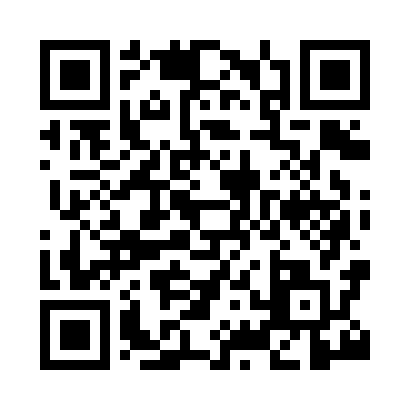 Prayer times for Milton Keynes, Buckinghamshire, UKMon 1 Apr 2024 - Tue 30 Apr 2024High Latitude Method: Angle Based RulePrayer Calculation Method: Islamic Society of North AmericaAsar Calculation Method: HanafiPrayer times provided by https://www.salahtimes.comDateDayFajrSunriseDhuhrAsrMaghribIsha1Mon4:596:371:075:337:379:152Tue4:566:341:065:357:399:173Wed4:546:321:065:367:419:204Thu4:516:301:065:377:429:225Fri4:486:281:055:387:449:246Sat4:456:251:055:407:469:267Sun4:436:231:055:417:489:288Mon4:406:211:055:427:499:319Tue4:376:181:045:437:519:3310Wed4:346:161:045:447:539:3511Thu4:316:141:045:467:549:3712Fri4:296:121:035:477:569:4013Sat4:266:101:035:487:589:4214Sun4:236:071:035:498:009:4415Mon4:206:051:035:508:019:4716Tue4:176:031:025:518:039:4917Wed4:146:011:025:538:059:5218Thu4:115:591:025:548:069:5419Fri4:095:561:025:558:089:5720Sat4:065:541:025:568:109:5921Sun4:035:521:015:578:1210:0222Mon4:005:501:015:588:1310:0423Tue3:575:481:015:598:1510:0724Wed3:545:461:016:008:1710:0925Thu3:515:441:016:018:1810:1226Fri3:485:421:016:028:2010:1527Sat3:455:401:006:048:2210:1728Sun3:425:381:006:058:2310:2029Mon3:395:361:006:068:2510:2330Tue3:365:341:006:078:2710:25